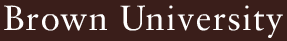 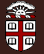 Request for InformationDear Brown University Research Team Member,I am writing today to request a series of actions in anticipation of the award of a subcontract to your organization under the U.S. Government sponsoring Agency,________________.  The Program is entitled “_____________________”, and the Brown University lead is Professor _____________. Kindly provide signed and completed copies of the following documents:Subrecipient Profile Questionnaire (3 pages) – included with this letter A copy of your organization’s most recent Single Audit (e.g., A133 or other Audit) and/ or Financial StatementsA copy of your organization’s current Negotiated Indirect Cost (Facilities & Administrative) Rate Agreement In addition, to receive payment via a subcontract from Brown, registration is required in the University’s payment system. Please follow the link below to register your organization:Brown University Vendor Registration at this link: https://secure.brown.edu/purchasing/supplier/All indicated steps must be completed before a subcontract is issued to your organization.Should you have any questions, please direct your inquiry to the email address Subawards@brown.edu.Thank you in advance for your assistance in this matter.Sincerely,